Preparando a su iglesia para el Coronavirus (COVID-19)INTRODUCCIÓN“No se preocupe por nada, pero en cada situación, por oración y petición, con acción de gracias, presente sus peticiones a Dios. Y la paz de Dios, que trasciende todo entendimiento, guardará sus corazones y sus mentes en Cristo Jesús.” Filipenses 4: 6 -7Al comenzar, procedamos con la oración. Oremos mientras dure el brote de COVID-19. Las emergencias de salud pública como el COVID-19 pueden causar miedo y ansiedad. Prepárese, pero no se asuste. Este pasaje nos recuerda que, en cada situación, nuestras oraciones nos basan en la paz de Dios. Avanzamos con fe: Dios está con nosotros mientras buscamos protección y discernimos la mejor manera de amar a nuestro prójimo.El objetivo de esta guía es ayudar a las iglesias en nuestra región a planificar y prepararse para COVID-19. Esta guía de planificación y preparación de la iglesia se basa en la sabiduría bíblica y la investigación. Compartiremos ideas y mejores prácticas. La planificación y preparación de la iglesia no debe desarrollarse en el vacío. Es importante reconocer que cada iglesia tiene su propia historia, cultura y enfoque para el ministerio. La planificación y preparación exitosa de la iglesia también debe reconocer los riesgos únicos que enfrenta cada comunidad, ya que las necesidades varían de una región a otra y de una iglesia a otra.UN PLAN ES UNA HERRAMIENTA. NO NECESITA SER GRANDE O DETALLADO PARA SER ÚTIL.El objetivo de tener un plan no es convertir su iglesia en una mini agencia de salud pública, sino incorporar la preparación de salud pública en su ministerio. Si pasa más tiempo creando un plan que trabajando en el ministerio, puede ser demasiado grande o complicado, y probablemente significa que no será factible implementarlo o mantenerlo.Este documento será más útil si continúa agregando nuevas ideas y ajustándolo regularmente a medida que aprende más y responde a circunstancias cambiantes. Al implementar su plan, asegúrese de considerar cómo su iglesia podría ayudar a cuidar a las personas y comunidades vulnerables y desatendidas. También asegúrese de considerar cómo atender las necesidades de salud, espirituales, psicológicas y emocionales en su congregación. Recuerde mantenerlo lo más simple posible mientras responde a una situación compleja.Oración: Dios, guíanos a través de este proceso y añade tu paz.Paso 1: Organícense  “Deberían recolectar toda la comida de estos buenos años que están por venir y almacenar el grano bajo la autoridad de Faraón ... para ser utilizado durante los siete años de hambruna que vendrán sobre Egipto, para que el país no pueda ser arruinado por La hambruna.” (Génesis 41: 35-36)José demostró sabiduría al prepararse y luego liderar el camino a través de una severa hambruna. Debido a su cuidadosa preparación, José pudo proporcionar lo que la gente necesitaba. Aunque nuestro enfoque no es la comida, la preparación fiel para COVID-19 implica planificar con anticipación y luego manejar una crisis. Esta guía de planificación está diseñada para ayudar a adoptar un enfoque fiel para evaluar las necesidades, ser buenos mayordomos y dar testimonio del amor de Dios por nuestros vecinos. Acción: comienza orando Orando, reflexione sobre cómo Dios podría usar su iglesia a la luz de COVID-19. Considere cómo los recursos únicos y los ministerios actuales de su iglesia podrían usarse para ayudar a los necesitados. Además, ore para obtener orientación sobre cómo se podría ayudar a los más vulnerables en su congregación y comunidad. Pídale a Dios que abra sus ojos a las formas en que podría ayudar en medio de las preocupaciones sobre COVID-19.Acción: reflexione en las Escrituras  La forma en que su iglesia se prepara para COVID-19 debe construirse sobre una base teológica sólida. Sin embargo, hemos descubierto que muchas iglesias no han conectado los puntos entre su teología y cómo responderán a COVID-19. Tal vez su iglesia nunca haya predicado una serie de sermones ni haya organizado discusiones en grupos pequeños sobre temas de fe y salud pública. La buena noticia es que su iglesia probablemente tenga una base teológica sólida para lidiar con problemas comunes como el miedo, la adversidad y ayudar a otros. Use esta comprensión teológica para ayudar a guiar los esfuerzos de planificación y preparación de su iglesia.Acción: aprovechar los ministerios y actividades existentesEl objetivo es impulsar los esfuerzos continuos del ministerio de su iglesia de nuevas maneras que aborden las necesidades creadas por COVID-19. En lugar de comenzar desde cero, comience con lo que su iglesia ya está haciendo para servir a los demás.• Identifique los ministerios actuales y las actividades que su iglesia planteó que podrían utilizarse para ayudar a abordar el impacto del COVID-19.• Utilice métodos y programas de comunicaciones existentes para responder a las preocupaciones sobre COVID-19.• Cuide las necesidades espirituales, emocionales, físicas, sociales y de seguridad de las personas.• Considere las formas en la que su iglesia puede traer calma y animar en situaciones estresantes. Aproveche las formas en que su iglesia ya está hablando en nombre de los marginados y vulnerables; asegure la distribución justa de los recursos para que estos grupos no se queden en medio de la crisis de salud pública que se avecina.PASO 1: PLANTILLA DE PLANIFICACIÓNAcciones: Comience con oración, reflexione sobre las Escrituras y aproveche los ministerios y actividades existentes. Oración: Dios, ayúdanos a escuchar atentamente lo que nos estás pidiendo que hagamos y a planificar de manera realista lo que podemos lograr.Paso 2: Crear un equipo de salud
“Pero, de hecho, Dios ha colocado las partes en el cuerpo, cada una de ellas, tal como él quería que sean ... hay muchas partes, pero un solo cuerpo”. (1 Corintios 12:18, 20)Mientras nos preparamos para una crisis potencial, en las Escrituras se nos recuerda que Dios nos da dones y oportunidades únicas para ayudar a todo el cuerpo a medida que respondemos a las circunstancias en cuestión. Las crisis pueden causar fracturas, pero también sabemos que pueden, y deberían, revelar la unidad a medida que nos servimos de manera efectiva. Oramos para que Dios nos guíe a los roles correctos para este momento.Acción: esfuerzos de preparación del marco en términos de saludForme un equipo de salud para ayudar a dirigir y ejecutar actividades de planificación y preparación de la iglesia para abordar el brote de COVID-19. Aunque no todas las iglesias tienen equipos de salud existentes, la mayoría de las iglesias tienen una experiencia significativa navegando y apoyando a otros que están pasando por problemas de salud. Acción: reclutar líderes laicos para apoyar al liderazgoAdemás de involucrar al liderazgo, enfóquese en reclutar laicos que tengan salud, liderazgo y/o experiencia relacionada con la preparación dentro de su iglesia. Al formar su equipo de salud, defina la estructura de liderazgo y las responsabilidades de cada persona. Esto creará responsabilidad y aligerará la carga de los involucrados. En su comunidad, identifique quién podría estar dispuesto a ser responsable de las tareas. ¿Quiénes son los miembros con un interés personal en el éxito del plan sobre cómo su iglesia está abordando COVID-19?Un beneficio de formar un equipo de salud es que las preguntas y preocupaciones de la congregación pueden abordarse como un esfuerzo de equipo, lo que alivia a los pastores y al liderazgo del ministerio de responder todas las preguntas y responder preguntas relacionadas con la medicina fuera de su experiencia. También promueve un sentido de confianza y cuidado para aquellos en la iglesia que se sienten ansiosos.Acción: define roles y responsabilidadesDefinir los roles y responsabilidades de cada puesto en el equipo de salud. Explica qué debe suceder, cuándo y en qué dirección. En caso de que alguien en su equipo pueda enfermarse, asegúrese de asignar una persona de respaldo que pueda intervenir por cada persona en el equipo. Acción: monitorear el riesgo e impacto de COVID-19Monitorear y evaluar el riesgo de COVID-19 es un papel importante que el equipo de salud debe ayudar a realizar. Además de considerar cuán viable puede ser una amenaza de COVID-19 para su iglesia y comunidad, el equipo de salud también debe identificar a las personas y las comunidades donde se encuentra que podrían ser las más afectadas y tener más dificultades (por ejemplo, médicamente frágil, mayor). PASO 2: PLANTILLA DE PLANIFICACIÓNAcciones: enmarcar los esfuerzos de preparación en términos de salud, reclutar líderes laicos y definir roles y responsabilidades.Agregue tantas personas como sean necesarias para prepararse y responder bien, mientras recuerda que este equipo probablemente tendrá que ser ágil y tomar decisiones rápidas e informadas. Dependiendo del tamaño de su iglesia y comunidad, la mayoría de los equipos podrán desempeñarse bien con tamaños que oscilan entre 5 y 12 personas. Se pueden agregar individuos adicionales para ayudar a cada uno de los 5-12 líderes a cumplir con sus responsabilidades según sea necesario. Tenga cuidado de tener "demasiados cocineros en la cocina".Coordinador del equipo de salud e información de su sucesor Nombre del Coordinador  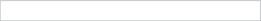 Responsabilidades claves  Teléfono  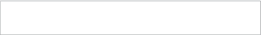 Email Primer sucesor  Responsabilidades claves Teléfono Email Portavoz de emergencia autorizado  Responsabilidades claves  Teléfono  Email  Formulario de contacto e información sobre habilidades de los miembros del equipo de salud (debe ser completado por cada miembro del equipo)Nombre Rol  Responsabilidades claves  Dirección de casa  Teléfono  Red social  Email Contacto de emergencia Relación Teléfono de contacto de emergencia Asegúrese de que esta información se recopile de cada miembro del equipo y se distribuya al resto del equipo y al personal de la iglesia.Monitoree el riesgo e impacto del coronavirus:El equipo de salud debe trabajar en conjunto para determinar y actualizar cada categoría al menos semanalmente (o con mayor frecuencia si se justifica debido a posibles cambios rápidos en el brote). En la tabla a continuación, califique el posible riesgo e impacto utilizando la siguiente escala:Alto = 3 Moderado = 2 Bajo = 1 Ninguno = 0Basado en nuestro riesgo actual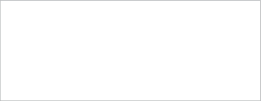 y evaluación de impacto, nosotrosnecesita tomar estas acciones:Basado en nuestro riesgo actual y evaluación de impacto, es posible que necesitemos tomar estas decisiones pronto:Oración: Dios, que podamos identificar a las personas adecuadas para los roles correctos, y que podamos apoyarnos mutuamente en el camino.Paso 3: Desarrolle una estrategia de comunicación
“Porque el Espíritu que Dios nos dio no nos hace tímidos, sino que nos da poder, amor y auto disciplina.” (2 Timoteo 1: 7)Se nos recuerda en este pasaje que no debemos encogernos ante una posible emergencia. Ni estamos para entrar en pánico Por fe, podemos actuar con el poder, el amor y la autodisciplina que proviene de Dios. Con esto como nuestra guía para las comunicaciones en crisis, podemos estar a la altura de las circunstancias.Para proporcionar información constante y de apoyo, su iglesia debe abrir los canales de comunicación con respecto a COVID-19. Proporcione al personal de la iglesia, líderes y congregantes acceso al plan para que puedan comprender sus componentes y cómo actuar. Necesitan saber qué hacer con anticipación, no solo para superar un incidente, sino también para ayudar a aliviar el pánico y la ansiedad.Acción: aproveche las plataformas de comunicación familiaresComo se señaló en esta guía, el mejor lugar para comenzar es cómo su iglesia ya se comunica con el liderazgo y con los feligreses. Si aún no lo tiene, recopile información de contacto de emergencia de los miembros de la iglesia y el liderazgo. Si lo hace, asegúrese de que esta información esté actualizada. Determine cómo se comunicará la congregación con todas las personas que se ven afectadas directa o indirectamente por COVID-19. En algunos casos, es posible que encuentre una brecha y, por ejemplo, necesite configurar nuevos textos grupales o servicios de mensajería para asegurarse de que todos sean contactados.Acción: sea intencional en la comunicación con grupos vulnerables Recuerde que algunos en su comunidad pueden carecer de acceso a ciertas formas de tecnología, así que asegúrese de discutir cómo se mantendrá en contacto y apoyará a los miembros potencialmente vulnerables de su iglesia y comunidad. También tenga en cuenta que su estrategia de comunicación puede necesitar adaptarse a las necesidades y preguntas únicas de individuos y grupos vulnerables, como transmitir información a los padres sobre formas apropiadas de desarrollo para hablar con sus hijos sobre COVID-19. Lo mismo ocurre cuando se comunica con su comunidad.Acción: pre escribir mensajesConsidere escribir cartas de plantilla con anticipación para no estar redactando mensajes durante la confusión y el caos de la crisis. Por ejemplo, puede escribir previamente un correo electrónico sobre la cancelación de servicios, aunque no sabe si lo necesitará. Esto le dará tiempo para pensar en el tono y el mensaje que espera enviar. Además, piense en la logística de las herramientas que usaría para transmitir en vivo, enviar un video o una reflexión, o de cualquier manera que planee responder.Cómo ayudar a los miembros ansiosos y preocupados de su iglesiaUn rápido vistazo a los titulares revela que el pánico ya se ha activado, como lo demuestra la compra de equipo de protección que no es necesario o útil contra COVID-19. No es sorprendente, muchos pastores y líderes de la iglesia han comenzado a compartir sobre los miembros de su iglesia que luchan con altos niveles de ansiedad y preocupación por el brote.Paso 3: Plantilla de planeamiento Acciones: Aproveche las plataformas de comunicación conocidas, sea intencional en la comunicación con grupos vulnerables y pre-escriba mensajes.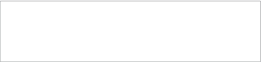 Instrucciones para actualizarel correo de voz de la iglesia:Persona responsable: Reemplazo: Instrucciones para enviarcorreos electrónicos y textos a toda la iglesia:Persona responsable: Reemplazo: Asegúrese de tener claro con la iglesia cómo utilizará estos diferentes canales de comunicación. Por ejemplo, ¿cómo aprenderán/se edificarán si se cancela el servicio del domingo por la mañana? Y también considere qué personas pueden tener diferentes herramientas disponibles (por ejemplo, si algunas no tienen una computadora o una dirección de correo electrónico).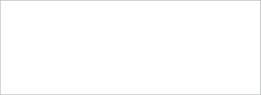 Comunicación adicional: Ejemplo de árbol de llamadas (tenga en cuenta que algunas iglesias pueden tener una cadena de oración que se puede adaptar para este propósito): En lugar de utilizar un modelo de "cadena de oración", algunas iglesias pueden decidir dividir una lista de personas vulnerables que necesitan tener seguimiento regularmente entre el personal y los laicos. Por ejemplo, cada persona obtendría una lista de varias personas con las que se compromete a registrarse diariamente o cada dos días. En estas circunstancias, puede ser tan simple como:Lista de registroPersona responsable                           Asignadosy número de teléfono:Nombre y número: Nombre y número: Nombre y número: Oración: Dios, libéranos para dirigir nuestra comunicación no con miedo, sino con poder, amor y autodisciplina.PASO 4: Concéntrese en el alcance de la iglesia y la comunidad
“Las palabras de los imprudentes perforan como espadas, pero la lengua de los sabios trae curación.” (Proverbios 12:18)Cuando se trata de posibles emergencias de salud pública, la comunicación reflexiva, verdadera y oportuna es clave. Proverbios nos recuerda que las palabras rápidas e imprudentes pueden dañar. A medida que informamos a nuestras congregaciones y comunidades, tanto antes como durante una crisis potencial, le pedimos a Dios que nos brinde la sabiduría y los recursos que necesitamos para comunicarnos bien.Acción: Proporcione información revisada de recursos confiablesHaga que la educación preventiva y la divulgación formen parte de su ministerio cotidiano. Comparta información actualizada, confiable y verificada sobre COVID-19, información que fomenta la preparación en lugar de avivar el miedo. Busque maneras de compartir actualizaciones e información útiles. Los programas como la educación para la salud pueden ser un servicio que ofrece su ministerio. Otros ejemplos de cosas que su iglesia puede hacer para reducir el riesgo y el impacto de COVID-19 incluyen:Proporcionar información de agencias de salud pública locales y estatales sobre los signos y síntomas de COVID-19.Educar a otros sobre los hábitos de prevención de infecciones, como las técnicas adecuadas de lavado de manos y otras prácticas comunes que se enseñan con frecuencia para combatir la influenza.Enseñe estrategias de control de infecciones en reuniones y eventos, como recordarles a otros que se queden en casa si se sienten enfermos o si comienzan a sentirse enfermos.Publique volantes y recordatorios de hábitos saludables, como cubrirse al toser y detener la propagación de gérmenes.Difundir información sobre hábitos saludables de prevención de infecciones a través de correos electrónicos, mensajes telefónicos, mensajes de texto, folletos, plataformas de redes sociales y su sitio web.Asóciese con agencias locales, estatales o federales y organizaciones sin fines de lucro confiables con experiencia en salud pública para proporcionar capacitación sobre COVID-19 para miembros de su iglesia y comunidad. Esto podría llevarse a cabo en persona o en línea a través de seminarios web, por ejemplo.Acción: centrarse en las personas y comunidades desatendidasEs probable que COVID-19 tenga un impacto desproporcionado, en las personas social y económicamente vulnerables. Aunque las crisis de salud pública pueden revelar inconsistencias en nuestros pensamientos e injusticias en las comunidades que llamamos hogar, los ministerios de preparación revelan el amor, la misericordia y la gracia de Dios. Dios nos ha llamado a cuidar a los necesitados.En esta temporada, cuando enfrentamos COVID-19, existe una necesidad inmediata y apremiante. El mandamiento de Dios de traer buenas noticias y sanidad a los que sufren es claro. Como cristianos, somos creados a imagen de un Dios amoroso, misericordioso y amable, un Dios cuyo hijo nos enseñó a abrir nuestros corazones y usar nuestros talentos al servicio del reino. Pensar de manera diferente en la preparación es una oportunidad para ayudar a su iglesia a reducir de manera más efectiva el daño potencial a los más vulnerables.Aquí hay algunos ejemplos de personas vulnerables en su iglesia y comunidad a quienes debe tener en cuenta cuando planifique:• Las personas mayores son especialmente vulnerables a este virus. Podemos enfocarnos en reducir su riesgo de exposición y también planeamos, por ejemplo, proporcionar apoyo social adicional (por teléfono, computadora) si su comunidad pasa a una fase de contacto social significativamente reducido.• Los niños y las familias con recursos limitados. Pueden ser solo programas de comidas escolares como una fuente importante de seguridad alimentaria. Si las escuelas cierran, será importante ayudar a asegurar que estos niños y familias obtengan suficiente comida.• Las personas cuya salud ya está comprometida en todos los casos, como las vías respiratorias, son especialmente vulnerables, por lo que podemos trabajar para apoyarlas de manera integral.• Las personas cuyos ingresos ya han bajado rápidamente (por ejemplo, trabajos de servicio, restaurantes, industria de viajes, etc.) es otro grupo al que la iglesia debería prestar especial atención según lo planeado.• Las personas de ascendencia asiática han enfrentado la estigmatización y la discriminación porque el brote de COVID-19 tiene su origen en China. Su iglesia tiene un papel importante en la promoción de la preparación fiel y también en la reducción del pánico y los prejuicios temerosos.Oración: Dios, ayúdanos a llegar a las personas que más necesitan nuestra ayuda.PASO 4: PLANTILLA DE PLANIFICACIÓNAcciones: Proporcione información verificada de recursos confiables y enfóquese en individuos y comunidades desatendidos.Seleccione algunos de estos servicios de los ejemplos a continuación que proporcionará a los miembros y comunidades de la iglesia desatendidos y describa cómo se llevarán a cabo:PASO 5: Fortalecer la preparación a través de colaboraciones“Pero Dios ha unido el cuerpo, dando mayor honor a las partes que no lo tienen, para que no haya división en el cuerpo, sino que sus partes deben tener la misma preocupación entre sí. Si una parte sufre, cada parte sufre con ella; Si se honra una parte, cada parte se regocija con ella.” (1 Corintios 12: 24-26)Como cristianos, y como iglesia, ustedes son parte de un cuerpo con diferentes dones y roles. Esta metáfora también identifica la fuerza de la colaboración. Como dice el pasaje, "las partes deben tener la misma preocupación entre sí". Sabemos que nos necesitamos unos a otros. Una crisis es un momento para ayudar y ser ayudado.Acción: trabajar con otras iglesiasTrabajar con otras iglesias le permite establecer conexiones a nivel local, regional e incluso nacional o global. Estas conexiones le permiten compartir conocimientos y recursos y aprender de otros. Hable con otros pastores de iglesias en su área para discutir la posibilidad de trabajar juntos. Considere los siguientes temas:• Discuta cómo COVID-19 podría afectar su comunidad.• Explore las formas en que podría colaborar con otras iglesias. Esto podría incluir diverss denominaciones nacionales, regionales y locales a los que esté conectado.• Identificar los recursos especiales que posee cada congregación (y posibles brechas en conocimiento, habilidades, recursos y capacidad). Discuta formas de compartir y evitar duplicar sus esfuerzos.• Cree un plan simple para coordinar y compartir recursos y para llenar vacíos potenciales.• Considere asociarse con salud pública, respuesta de emergencia, gobierno o grupos sin fines de lucro; • Describa el papel de cada grupo participante en función de sus recursos únicos.POR QUÉ DEBE COLABORAR CON OTRAS IGLESIAS Y AGENCIAS DE SALUD PÚBLICATrabajar con otras iglesias y organizaciones puede mejorar enormemente su capacidad.para responder en una crisis de salud pública. Le permite a las iglesias enfocarse en las cosas que hacen bien mientras son apoyadas por otras iglesias u organizaciones en aspectos que les resultan más difíciles.• Acuerde un acuerdo de apoyo mutuo con las iglesias ubicadas en un área diferente. Los apoyos están disponibles en caso de que su iglesia se vea significativamente afectada por COVID-19.• Identifique a la persona de contacto por cada iglesia, más una persona de respaldo, en el caso de que el contacto no esté disponible. Incluya múltiples formas de contactar a esta persona.• Incluya un programa para actualizar información como contactos, necesidades organizacionales y disponibilidad de recursos.• Asignar un coordinador para el plan, alguien que se asegure de que el plan se presente, siga y se actualice.• Trabajar para lograr la modificación del plan y abordar cualquier desafío o problema.Preparándose como el cuerpo completo de CristoBusque maneras de asociarse con otras iglesias y aprovechar las fortalezas de varias iglesias para mejorar la capacidad. Su iglesia puede tener un ministerio increíble y personas que saben cómo trabajar bien y cuidar a los niños. Otra iglesia puede tener un corazón para trabajar con los ancianos. Cuando nos unimos como el cuerpo completo de Cristo, tenemos un impacto aún mayor que si tratamos de responder por nosotros mismos.PASO 5: PLANTILLA DE PLANIFICACIÓNAcciones: trabajar con otras iglesias y consultar con agencias locales de salud públicaUse la siguiente lista de verificación para considerar formas en que su iglesia podría planear construir colaboraciones para ayudar a prepararse mejor:Oración: Dios, ayúdanos a reconocer y apoyarnos en nuestra necesidad mutua.PASO 6: Adaptarse a las necesidades cambiantes
“No solo escuchen la palabra, y así se engañen a sí mismos. Haz lo que dice.” (Santiago 1:22)En este versículo, Santiago reitera uno de sus puntos centrales: que la fe sin acción es incompleta. De manera similar al prepararnos para una crisis potencial, debemos escuchar bien al crear un plan. Necesitamos orar sin cesar. Necesitamos hacer el trabajo de poner en práctica nuestro plan de preparación. Implementar nuestro plan es una forma práctica de asegurar que nuestra fe, amor y acciones se alineen.Acción: mantente informado Mantenerse informado siguiendo las actualizaciones difundidas por las agencias de salud pública locales, estatales y federales es clave para poner en práctica la preparación. Busque y escuche fuentes confiables.Como se señaló anteriormente, también se alienta a las iglesias a comunicarse con las agencias locales de salud pública y establecer relaciones. La investigación muestra que las asociaciones entre organizaciones religiosas y agencias de salud pública pueden ayudar a salvar vidas. Acción: considere modificar las prácticasINCLUSO CON TU MEJOR PREPARACIÓN casi siempre hay un elemento de sorpresa y confusión que lo acompaña cuando llega el momento de implementar el plan y tomar medidas. La buena noticia es que hay pasos que su iglesia puede tomar para ayudar a navegar lo inesperado.Las iglesias ofrecen un importante apoyo social que mejora la resiliencia, pero cuando se trata de emergencias de salud pública como COVID-19, esto puede poner a las iglesias en una región de brote de alta densidad en mayor riesgo. Como lugares centrales de reunión, las iglesias necesitan pensar cómo los patrones típicos de unión ponen en riesgo a las personas. Por ejemplo, piense cómo las prácticas de adoración y los tiempos de saludo pueden necesitar modificaciones para limitar la exposición. Toma la práctica de la comunión. Las diferentes iglesias dudarán cada vez más en adaptar las prácticas. Lo importante es hacer preguntas como: ¿Cómo podemos hacer que la comunión sea más higiénica mientras ministramos espiritualmente a las personas ahora? ¿Cómo podemos alentar a los que no se sienten bien a quedarse en casa y al mismo tiempo seguir ministrando? ¿En qué punto hacemos cambios más radicales o suspendemos la comunión?Por ejemplo, si usa una "taza común", este podría ser el momento de comenzar a preparar la comunión en tazas desechables individuales. Quizás su congregación ya hace esto. Sin embargo, si pasa las tazas a través de bandejas de comunión de persona a persona por el banco, aumenta el riesgo. Lo mismo es válido para prácticas similares que requieren pasar objetos de una persona a otra, como platos de colección.Explore las modificaciones a las prácticas que podrían reducir la cantidad de "toques". Si usted es un líder religioso que decide implementar algunos cambios en las prácticas típicas, asegúrese de tomarse el tiempo para comunicar el razonamiento y el proceso que llegaron a la conclusión.Acción: adaptar los servicios si es necesarioMuchas iglesias preguntan si deberían continuar reuniéndose y reuniéndose en público. En muchas comunidades, cancelar los servicios religiosos sería prematuro si el brote aún no los ha afectado directamente. Sin embargo, en otras comunidades de nuestra región con casos documentados de COVID-19, el cierre de iglesias está garantizado.De todos modos, ahora es el momento para que el liderazgo y los miembros de la iglesia establezcan planes para informar las decisiones de asistencia y cierre en caso de que se necesiten en algún momento. Los líderes de la iglesia deben comenzar a hablar sobre posibles formas de adaptarse a COVID-19, que incluye enfoques de reunión alternativos si la iglesia no puede reunirse. Por ejemplo, algunas iglesias ya transmiten servicios o se comunican entre sí a través de las redes sociales, y esa puede ser una opción para fomentar la comunidad si no es posible reunirse en persona.En estos casos, sin embargo, no se olvide de aquellos en su iglesia que pueden estar confinados en su hogar, incapaces de pagar la tecnología o que no tienen acceso a ella, y aquellos que no son tan expertos en tecnología. Además, algunos en su iglesia podrían tener dificultades si su iglesia no se reúne porque carecen de una red social fuerte fuera de la iglesia. En tales casos, podría ser útil recuperar el enfoque de llamada de "cadena de oración" y hacer que la gente se registre regularmente por teléfono. Aunque no hay soluciones perfectas, y aunque estas discusiones pueden ser difíciles, es mejor tenerlas ahora que más adelante.Si anticipa que se necesitarán enfoques alternativos de reunión y adoración, asegúrese de hablar con su personal sobre cómo podrían funcionar de forma remota. En caso de que su agencia local, estatal o federal advierta contra reuniones públicas o aconseje a las congregaciones (o específicamente a su iglesia) que no se reúnan, tome en serio el consejo. Siga las pautas e instrucciones proporcionadas.PASO 6: PLANTILLA DE PLANIFICACIÓNAcciones: mantenerse informado, considerar la posibilidad de modificar prácticas y adaptar los servicios si es necesario.Oración: Dios, llévanos a ser hacedores, amando a nuestro prójimo por gratitud por tu amor por nosotros.✔ Obtener lista de verificación organizada:Controle regularmente el riesgo y el impacto del coronavirus en su iglesia y comunidad.Programe tiempo para que su equipo de salud (en persona o virtualmente) pase por el proceso de planificación paso a paso de la guía.Prepárese para abrir su reunión con una palabra de oración para buscar el consuelo y la guía de Dios y orar por los necesitados.Comparta una lectura de las Escrituras y una reflexión para extraer la sabiduría bíblica que pueda ayudar a su equipo a planificar de manera efectiva. Se proporcionan versos y reflexiones al comienzo de cada paso de la guía de planificación.Comparta el documento con el personal de la iglesia, el equipo de salud y los posibles miembros del equipo de salud. El Paso 1 (Organícese) y el Paso 2 (Creación de un equipo de salud) probablemente se superpongan.Otro: PROBABILIDADIMPACTO HUMANOIMPACTO MINISTERIALEl coronavirus de probabilidad afectará directamente a su iglesia y comunidadPosibilidad de enfermedad (de leve a potencialmente mortal) entre el personal, los miembros o la comunidadProbabilidad de interrumpir o causar modificaciones a los servicios o ministerios existentes¿Qué debería comunicar?¿Con quien se está comunicando? (Ej: congregación, staff, gobierno local)¿Quién debería comunicar el mensaje? (Ej: Coordinador equipo de salud, Pastor)¿Cómo debería ser comunicado? (Ej: electronicamente, llamada telefónica/ correos)Acciones preparatorias
(Ej: Punto a hablar, mensajes claves, entrenamiento)Impacto en la iglesia hasta el momentoImpacto COVID-19 Reuniones y servicios eclesiásticos que continúan o han cambiadoFondos o soporte necesitadoVoluntarios necesitadosOtros✔Sample Outreach Actions How Action Will be Achieved El personal de la iglesia y los líderes laicos modelan la preparaciónPromueva la preparación fiel (por ejemplo, en la escuela dominical, sermones, estudios bíblicos)Difundir información examinada de recursos confiables para reducir el pánicoServicios pastorales (cuidado espiritual)Alcance y apoyo a poblaciones vulnerablesAbogacíaServicios de saludVisitas a domicilio / o llamadas si se aconseja no reunirse en personaTraducción de idiomasAsistencia legalEscuchandoManejo de voluntariosAdministrar donacionesServicios de alimentación (cocina, alimentación y distribución, incluida la entrega a domicilio)Mejorar el acceso a los servicios de salud comunitarios.Servicios de adoración especiales o alternativos (p. Ej., Streaming)Fomentar la preparación individual / familiar.Otros✔ Sample Collaborative Actions How Action Will Be Achieved Conéctese con una red con otras iglesias que comparte ideas y recursos de preparación.Identifique otras iglesias o agencias en su comunidad que estén trabajando en la preparación para aprender, consultar y establecer contactos.Organice un seminario web o seminario sobre cómo prepararse para el coronavirus para los miembros de su iglesia y comunidadOtrosUNA REVISIÓN: preparar la lista de verificación de su iglesiaOrganizarseCrear un equipo de saludDesarrollar estrategia de comunicacionesEnfocarse en el alcance comunitario y de la iglesiaFortalecer los preparativos a través de colaboraciones Adaptarse a las necesidades cambiantes✔ Implementation Checklist Regularly monitor coronavirus risk and impact on your church and community.Assess your church’s activity and progress toward helping your church and community prepare. Make gaps in your plan and preparedness known to other leadership so that you can work toward solutions. Revisit your plan regularly and update the plan so it remains viable. Continue to communicate your plan as it changes to church members and partnering churches and agencies. Other: 